Τακτοποίηση ΑυθαιρέτωνΣτοιχεία πελάτηΌνομα:........................................................................................................................................Επώνυμο:....................................................................................................................................Τηλέφωνο επικοινωνίας:............................................................................................................E-mail:…………………………………………………………………………………………………………………………………….Ειδική κοινωνική κατηγορία: 	Ναι       	Όχι 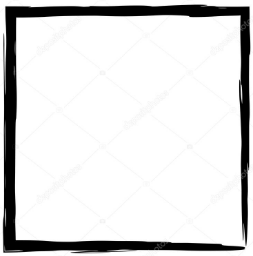 Στοιχεία ακινήτουΎπαρξη οικοδομικής άδειας ακινήτου:    Ναι       	Όχι Διεύθυνση Ακινήτου:.................................................. Αριθμός:...................Τ.Κ.:......................Χρονολογία αυθαίρετης κατασκευής:........................................................................................Τιμή ζώνης:............................................................. (σημείωση:αναγράφεται σε λογαριασμό ΔΕΗ)Συνολικά τετραγωνικά ακινήτου:...............................................................................................Τετραγωνικά αυθαίρετης χρήσης:..............................................................................................Περιγραφή αυθαίρετων κατασκευών:...........................................................................................................................................................................................................................................................................................................................................................................................................................................................................................................................................................................................................................................................................................................................................................................................................................................................